Общество с ограниченной ответственностью                            «Консалтинговый центр «МОНОЛИТ»                                                                                   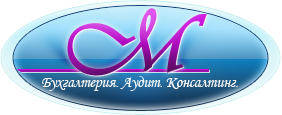 8(495) 231-82-12ОГРН 1125027019050  ИНН/КПП 5027195722/502701001                                                                                                                         140000, Московская область, Люберцы, Октябрьский проспект, 127Утверждаю Коммерческий директор ______________ /Тарасова С.В/12 сентября 2016 годаПрайс-лист на бухгалтерские услуги на 2016/2017 гг.КОМПЛЕКСНОЕ БУХГАЛТЕРСКОЕ ОБСЛУЖИВАНИЕ В МЕСЯЦСтоимость, руб.До 30 операций в месяц и до 5 человек в штате:До 30 операций в месяц и до 5 человек в штате:ОСНО7 500,00УСН 15%6 000,00УСН 6%,ЕНВД5 000,00От 30 до 70 документов в месяц и до 5 человек в штате:От 30 до 70 документов в месяц и до 5 человек в штате:ОСНО12 000,00УСН 15%10 000,00УСН 6%,ЕНВД6 000,00От 70 до 120 документов в месяц и до 10 человек в штате:От 70 до 120 документов в месяц и до 10 человек в штате:ОСНО15 000,00УСН 15%12 000,00УСН 6%,ЕНВД8 000,00Каждая последующая операция:100,00КОМПЛЕКСНОЕ БУХГАЛТЕРСКОЕ ОБСЛУЖИВАНИЕ В КВАРТАЛСтоимость, руб."Нулевая отчетность" за квартал:ОСНО5 000,00УСН3 000,00До 30 операций в квартал и до 2 человек в штате:ОСНО10 000,00УСН 15%8 000,00УСН 6%, ЕНВД6 000,00До 50 операций в квартал и до 5 человек в штате:ОСНО15 000,00УСН 15%12 000,00УСН 6%, ЕНВД9 000,00ВОССТАНОВЛЕНИЕ БУХГАЛТЕРСКОГО УЧЕТАСтоимость, руб.до 30 операций в месяц5 000,00от 30 до 80 операций в месяц10 000,00от 80 до 200 операций в месяц20 000,00РАЗОВЫЕ УСЛУГИСтоимость, руб.Консультация по ведению бухгалтерского и налогового учета всех форм собственности750,00/часСоставление первичной документации (кассовые документы, авансовые отчеты, документы складского учета, платежные поручения)50,00/документРасчеты по заработной плате:Расчет заработной платы на одного человека за месяц500,00Подготовка данных персонифицированного учета в ПФР (до 5 человек)5000/годСоставление и сдача индивидуальных сведений в ПФР и ИФС на одного человека500,00Подготовка отдельных деклараций по данным клиента:УСН (годовая)3 000,00ЕНВД (квартальная)3 000,00Статистика (годовая, квартальная)1 500,006-НДФЛ (квартальная, до 5 человек)1 500,002-НДФЛ (годовая, до 5 человек)3 000,00НДС, Прибыль, Имущество и др.3 000,00Бухгалтерская отчетность3 000,00Комплект квартальной бухгалтерской и налоговой отчетности 8 000,00Комплект годовой бухгалтерской и налоговой отчетности20 000,00Проведение сверки с ИФНС10 000,00/годСоставление учетной политики2 000,00Подготовка акта сверки с контрагентами (до 10 наименований)5 000,00/годКурьерские услуги350,00/выездНадбавки, применяемые к базовой стоимости бухгалтерских услугНадбавка, %В случае расхождения между налоговым и бухгалтеским учетом (кредиты, лизинг , производство)15,00Операции с ценными бумагами15,00Розничная торговля с ККТ15,00Строительство, производство, общепит и другие виды, требующие проведение внутри-производственных операций: списание сырья, получение готовй продукции, калькуляция себестоимости25,00Импортно-экспортные операции20,00Торговля акцизными товарами5,00Различные ставки НДС7,00Посредническая деятельность15,00Скидки, применяемые к базовой стоимости бухгалтерских услугСкидка, %Самостоятельное ведение складского учета10,00